Hemel Hempstead Scouts District Scout ShopFor all your uniform and badge needsOur shop is now open again from Tuesday 29th September and then every Tuesday (term time only) 7.00 – 8.30pm at Hobbs Hill Wood Primary School, Peascroft Rd HP3 8ERIf you are unable to come into the shop then you can ‘click and collect’. Email your order to the email address below and collect 48 hours later (subject to items being in stock) from the main entrance at the school address above between 8.00am – 5.00pm. Payment should be left in a sealed envelope when collecting – cash (no change given) or cheque (payable to Hemel Hempstead District Scout Shop).For more information or enquiries contact:  shop@hemel-scouts.co.uk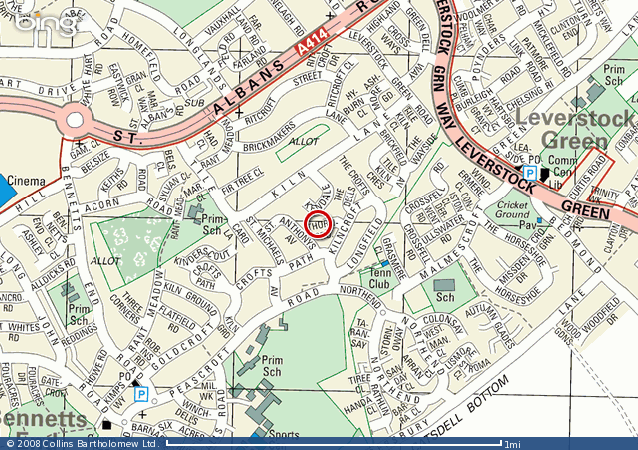 